Helston Community CollegeCo-operative Community Award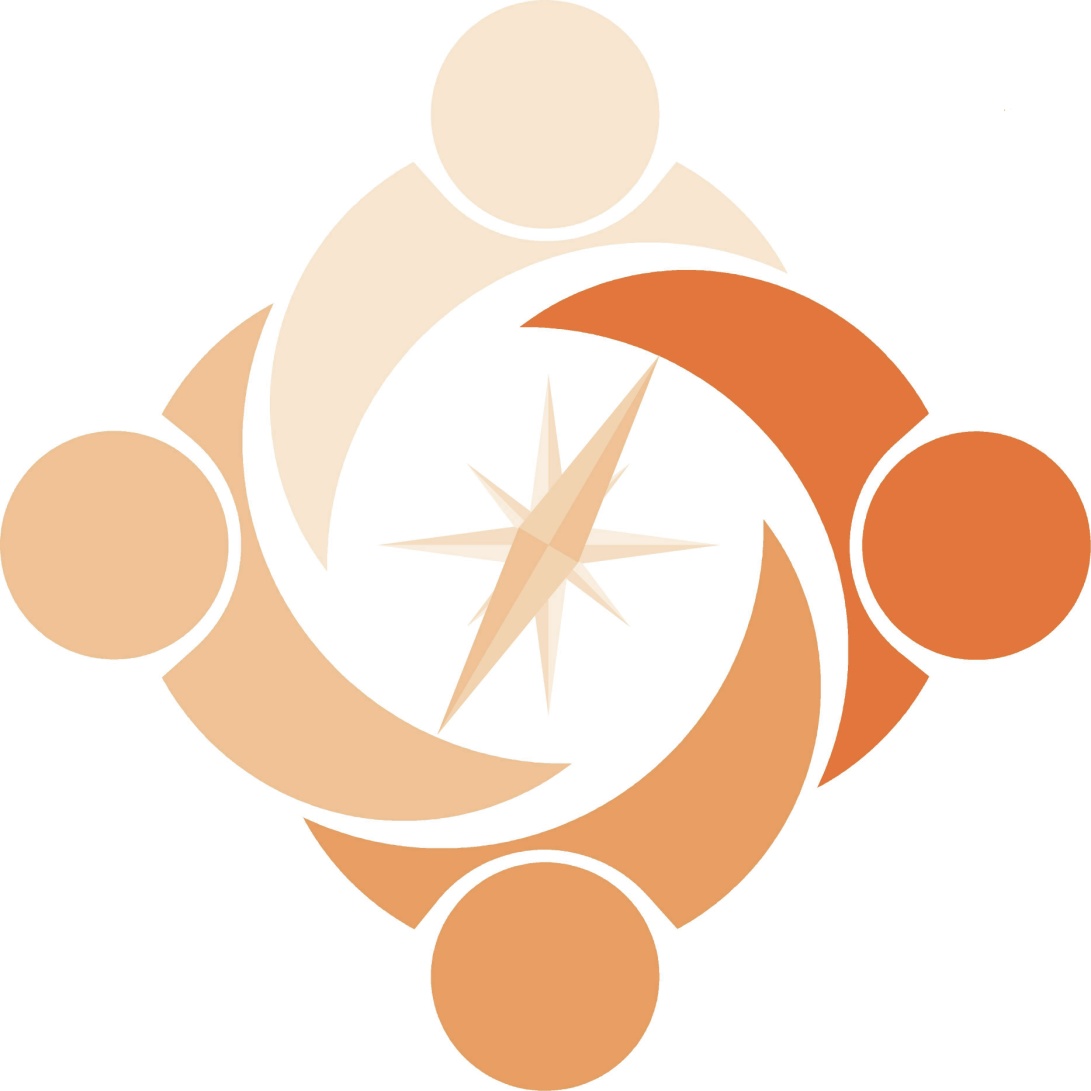 Name _________________________________________Tutor Group _____________Award Level 							(Bronze		Silver 		Gold 		Platinum)Record/ Review: Use the three Information about activity pages to show what you did for this level of the Co-operative Community Award and complete the reflection section about the experience you have gained.When complete, your Group Tutor will need to fill in the Staff Evaluation section before passing it to your Head of Progress.	INFORMATION ABOUT ACTIVITY		INFORMATION ABOUT ACTIVITY	Which co-operative value did you choose?What was your activity? Where and when did the activity taking place?Write a short reflection on the experience you gained from doing the activity.STAFF EVALUATIONSTAFF EVALUATIONName of Staff SignatureDatePlease comment on the student’s EFFORTPlease comment on the student’s ACHIEVEMENT	INFORMATION ABOUT ACTIVITY		INFORMATION ABOUT ACTIVITY	Which co-operative value did you choose?What was your activity? Where and when did the activity taking place?Write a short reflection on the experience you gained from doing the activity.STAFF EVALUATIONSTAFF EVALUATIONName of Staff SignatureDatePlease comment on the student’s EFFORTPlease comment on the student’s ACHIEVEMENT	INFORMATION ABOUT ACTIVITY		INFORMATION ABOUT ACTIVITY	Which co-operative value did you choose?What was your activity? Where and when did the activity taking place?Write a short reflection on the experience you gained from doing the activity.STAFF EVALUATIONSTAFF EVALUATIONName of Staff SignatureDatePlease comment on the student’s EFFORTPlease comment on the student’s ACHIEVEMENT